令和６年度　柳町コミュニティハウス自主事業  人生100年時代 だからこそ・・・これからの人生も豊かにするために今までの人生を振り返り、これからの人生を考えるきっかけとして～ 初めての方でも安心です ～※いただいた個人情報は、今回の事業実施における事務処理のみに使用し、そのほかの目的で利用することはありません。※いただいた個人情報は、今回の事業実施における事務処理のみに使用し、そのほかの目的で利用することはありません。いただいた個人情報は、今回の事業実施における事務処理のみに使用し、そのほかの目的で利用することはありません。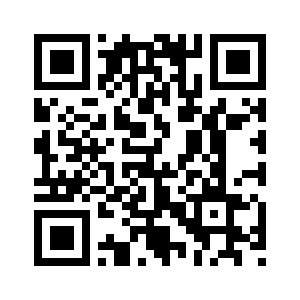 